Colegio santa María de Maipú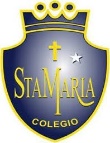 Departamento de artes, tecnología y música.Correo: musicaprimerciclo.smm@gmail.comCanal de YouTube: Departamento de Artes SMM.                  Nivel: Tercero Básico    Link: https://youtu.be/3duwcdxoOHgGuía de retroalimentación Nº8 MÚSICANombre_______________________________________ Curso: _______ Fecha: ______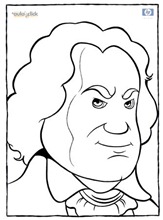 	Recordemos que la nota LA, corresponde a la sexta nota del orden de las notas musicales.Las notas musicales básicas son siete, y su orden es el siguiente:DO			nota 1RE			nota 2MI			nota 3FA 			nota 4  SOL 			nota 5  LA			nota 6SI			nota 7Actividad: La clase anterior trabajamos solo con las notas SOL y MI. En el día de hoy agregaremos la nota LA. Ésta se ubica en el segundo espacio del pentagrama, justo arriba de la segunda línea que es la que corresponde a la nota SOL.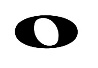 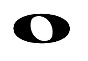 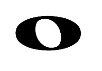 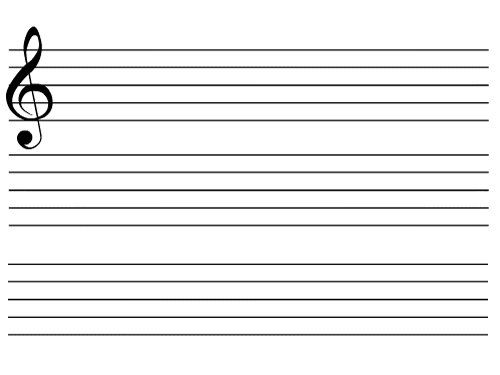                         MI		 SOL	        LAActividad: reconoce el nombre de las notas y luego interprétalas en tu instrumento o cantando. Utilizaremos solamente la primera y segunda línea del pentagrama.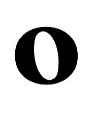 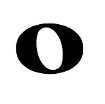 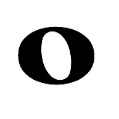 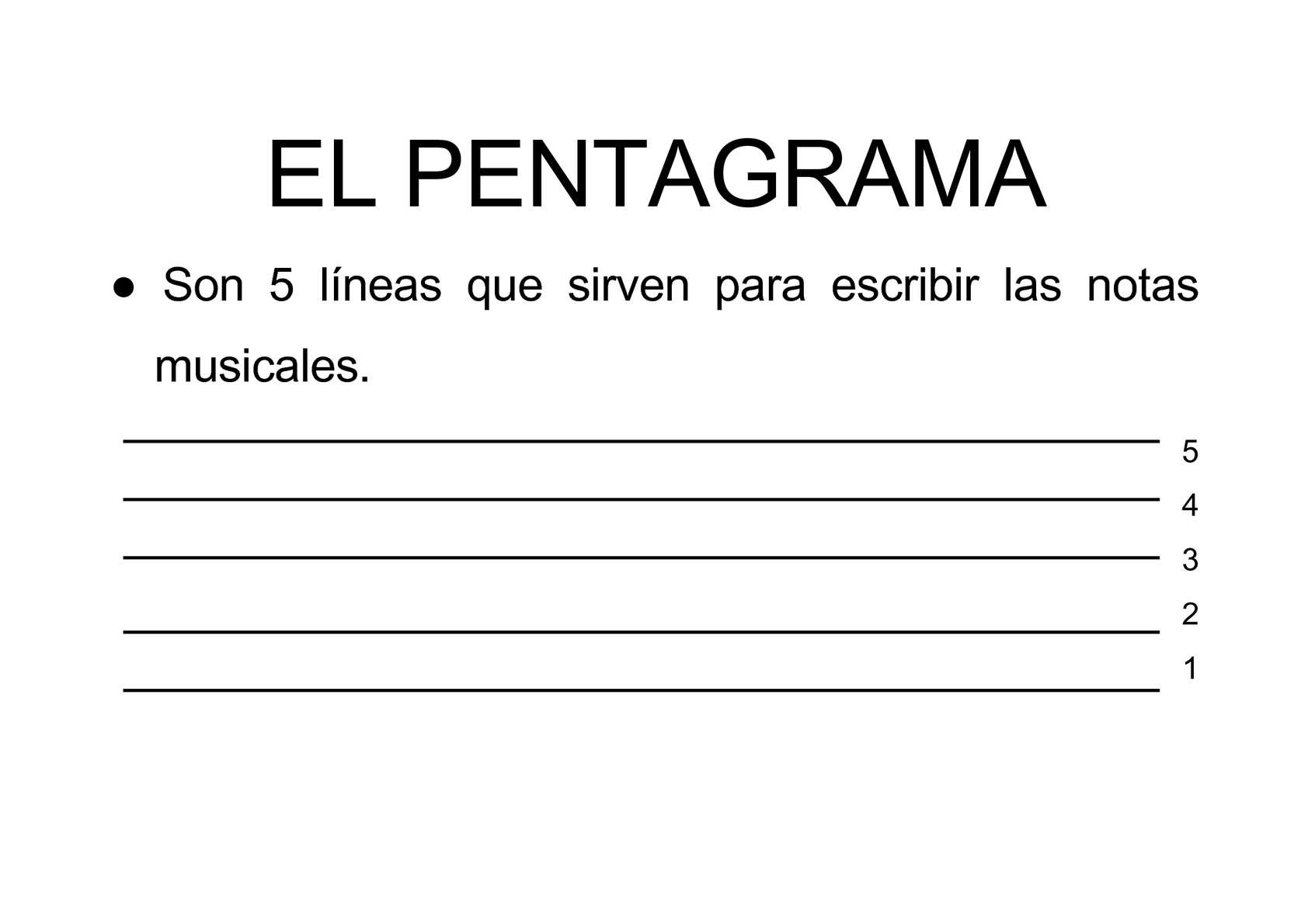 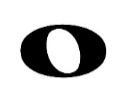 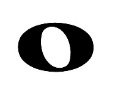 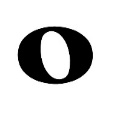 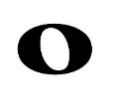 Respuestas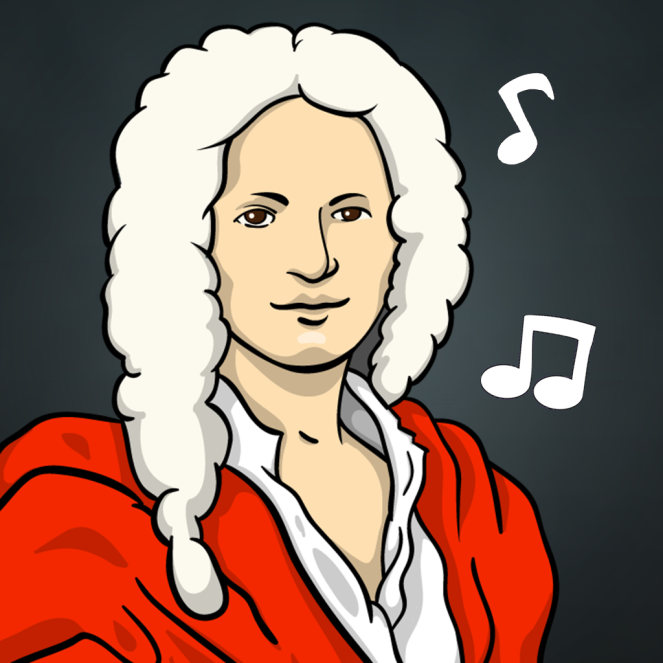 